ПРОЕКТ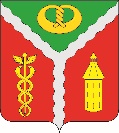 СОВЕТ НАРОДНЫХ ДЕПУТАТОВГОРОДСКОГО ПОСЕЛЕНИЯ ГОРОД КАЛАЧКАЛАЧЕЕВСКОГО МУНИЦИПАЛЬНОГО РАЙОНАВОРОНЕЖСКОЙ ОБЛАСТИРЕШЕНИЕот "25" декабря 2019 г. № 99г. КалачО внесении изменений в решение Совета народных депутатов городского поселения город Калач от 25 декабря 2018 года №38 «О бюджете городского поселения город Калач Калачеевского муниципального района Воронежской области на 2019 год и на плановый период 2020 - 2021 годов» (в редакции от 15.03.2019 №53, от 25.04.2019 № 61, от 27.06.2019 № 77)В соответствии с Федеральным законом от 06.10.2003г. №131 – ФЗ «Об общих принципах организации местного самоуправления в Российской Федерации» Совет народных депутатов городского поселения город Калач Калачеевского муниципального района Воронежской области Р Е Ш И Л:1. Внести следующие изменения и дополнения в решение Совета народных депутатов городского поселения город Калач от 25 декабря 2018 года №38 «О бюджете городского поселения город Калач Калачеевского муниципального района Воронежской области на 2019 год и на плановый период 2020 - 2021 годов»1.1. Часть 1 статьи 1. «Основные характеристики бюджета городского поселения город Калач Калачеевского муниципального района Воронежской области на 2019 год и плановый период 2020 и 2021 годов» изложить в следующей редакции:«1. Утвердить основные характеристики бюджета городского поселения город Калач Калачеевского муниципального района Воронежской области на 2019 год: 1) прогнозируемый общий объём доходов бюджета городского поселения город Калач Калачеевского муниципального района Воронежской области в сумме 197 390,7 тыс. рублей, в том числе безвозмездные поступления из вышестоящего бюджета в сумме 136 913,7 тыс. рублей, из них: дотации – 3095,5 тыс. рублей, субсидии – 46360,2 тыс. рублей, иные межбюджетные трансферты, имеющие целевое назначение – 86980,5 тыс. руб., прочие безвозмездные поступления – 477,5 тыс. руб.2) общий объём расходов бюджета городского поселения город Калач Калачеевского муниципального района Воронежской области в сумме 257789,1 тыс. рублей;3) дефицит бюджета городского поселения город Калач в сумме 60 398,4 тыс. рублей;4) источники внутреннего финансирования дефицита бюджета городского поселения город Калач Калачеевского муниципального района Воронежской области согласно приложению №1 к настоящему решению.1.2 Часть 3 статьи 9 «Муниципальные внутренние заимствования городского поселения город Калач Калачеевского муниципального района Воронежской области, муниципальный внутренний долг городского поселения город Калач Калачеевского муниципального района Воронежской» изложить в следующей редакции:« 3. Утвердить объём расходов на обслуживание муниципального долга городского поселения город Калач на 2019 год в сумме 2,3 тыс. рублей, в том числе на уплату процентов за рассрочку реструктурированной задолженности в сумме 0,05 тыс. рублей на 2020 год в сумме 0,0 тыс. рублей; на 2021 год в сумме 0,0 тыс. рублей». 1.2. Приложение 1 «Источники внутреннего финансирования дефицита бюджета городского поселения город Калач Калачеевского муниципального района Воронежской области» изложить в новой редакции согласно приложению 1 к настоящему решению.1.3. Приложение 2 «Поступление доходов бюджета городского поселения город Калач по кодам видов доходов, подвидов доходов на 2019 год и на плановый период 2020 и 2021 годов» изложить в новой редакции согласно приложению 2 к настоящему решению.1.4. Приложение 7 «Ведомственная структура расходов бюджета поселения на 2019 год и на плановый период 2020 и 2021 годов» приложения 3 к настоящему решению.1.5. Приложение 8 «Распределение бюджетных ассигнований по группам видов расходов, разделам, подразделам классификации расходов бюджета городского поселения город Калач на 2019 год и на плановый период 2020 и 2021 годов» изложить в новой редакции согласно приложения 4 к настоящему решению.1.6. Приложение 9 «Распределение бюджетных ассигнований по целевым статьям (муниципальным программам городского поселения город Калач), группам видов расходов, разделам, подразделам классификации расходов бюджета городского поселения город Калач на 2019 год и на плановый период 2020 и 2021 годов» изложить в новой редакции согласно приложения 5 к настоящему решению.1.7. Приложение 10 «Распределение бюджетных ассигнований на исполнение публичных обязательств администрации городского поселения город Калач Калачеевского муниципального района на 2019 год и на плановый период 2020 и 2021 годов» изложить в новой редакции согласно приложения 6 к настоящему решению.1.8. Приложение 11 «Дорожный фонд городского поселения город Калач на 2019 год и на плановый период 2020 и 2021 годов» изложить в новой редакции согласно приложение 7 к настоящему решению.2. Опубликовать настоящее решение в Вестнике муниципальных правовых актов городского поселения город Калач Калачеевского муниципального района Воронежской области.Приложение 1 к решению Совета народных депутатов городского поселения город Калач «О внесении изменений в решение Совета народных депутатов городского поселения город Калач от " 25 " декабря 2018 года № 38 "О бюджете городского поселения город Калач Калачеевского муниципального района Воронежской области на 2019 год и плановый период 2020 и 2021 годов» от 25.12.2019 № 99ИСТОЧНИКИ ВНУТРЕННЕГО ФИНАНСИРОВАНИЯ ДЕФИЦИТА БЮДЖЕТА ГОРОДСКОГО ПОСЕЛЕНИЯ ГОРОД КАЛАЧ КАЛАЧЕЕВСКОГО МУНИЦИПАЛЬНОГО РАЙОНА ВОРОНЕЖСКОЙ ОБЛАСТИ НА 2019 ГОД И НА ПЛАНОВЫЙ ПЕРИОД 2020 И 2021 ГОДОВ(тыс. рублей)Приложение 2 к решению Совета народных депутатов городского поселения город Калач «О внесении изменений в решение Совета народных депутатов городского поселения город Калач от " 25 " декабря 2018 года № 38 "О бюджете городского поселения город Калач Калачеевского муниципального района Воронежской области на 2019 год и плановый период 2020 и 2021 годов» от 25.12.2019 № 99ПОСТУПЛЕНИЕ ДОХОДОВ БЮДЖЕТА ГОРОДСКОГО ПОСЕЛЕНИЯ ГОРОД КАЛАЧ ПО КОДАМ ВИДОВ ДОХОДОВ, ПОДВИДОВ ДОХОДОВ НА 2019 ГОД И НА ПЛАНОВЫЙ ПЕРИОД 2020 И 2021 ГОДОВ(тыс. рублей)Приложение 3 к решению Совета народных депутатов городского поселения город Калач «О внесении изменений в решение Совета народных депутатов городского поселения город Калач от " 25 " декабря 2018 года № 38 "О бюджете городского поселения город Калач Калачеевского муниципального района Воронежской области на 2019 год и плановый период 2020 и 2021 годов» от 25.12.2019 № 99Ведомственная структура расходов бюджета поселения на 2019 год и плановый период 2020 и 2021 годов(тыс. рублей)Приложение 4 к решению Совета народных депутатов городского поселения город Калач «О внесении изменений в решение Совета народных депутатов городского поселения город Калач от "25 " декабря 2018 года № 38 «О бюджете городского поселения город Калач Калачеевского муниципального района Воронежской области на 2019 год и на плановый период 2020 и 2021 годов» от 25.12.2019 № 99Распределение бюджетных ассигнований по группам видов расходов, разделам, подразделам классификации расходов бюджета городского поселения город Калач на 2019 год и на плановый период 2020 и 2021 годов(тыс. рублей)Приложение 5 к решению Совета народных депутатов городского поселения город Калач «О внесении изменений в решение Совета народных депутатов городского поселения город Калач от «25» декабря 2018 года № 38 «О бюджете городского поселения город Калач Калачеевского муниципального района Воронежской области на 2019 год и на плановый период 2020 и 2021 годов» от 25.12.2019 № 99Распределение бюджетных ассигнований по целевым статьям (муниципальным программам городского поселения город Калач), группам видов расходов, разделам, подразделам классификации расходов бюджета на 2019 год на плановый период 2020 и 2021 годы(тыс. рублей)Приложение 6 к решению Совета народных депутатов городского поселения город Калач от "25" декабря 2018 года № 38 "О бюджете городского поселения город Калач Калачеевского муниципального района Воронежской области на 2019 год и плановый период 2020 и 2021 годов» от 25.12.2019 № 99Распределение бюджетных ассигнований на исполнение публичных обязательств администрации городского поселения город Калач Калачеевского муниципального района на 2019 год и на плановый период 2020 и 2021 годов(тыс. рублей)Приложение 7 к решению Совета народных депутатов городского поселения город Калач «О внесении изменений в решение Совета народных депутатов городского поселения город Калач от «25» декабря 2018 года № 38 «О бюджете городского поселения город Калач Калачеевского муниципального района Воронежской области на 2019 год и на плановый период 2020 и 2021 годов от 25.12.2019 № 99Дорожный фонд городского поселения город Калач на 2019 год и на плановый период 2020 и 2021 годов(тыс. рублей)Глава городского поселения город КалачА.А. ТрощенкоНаименование Код классификацииСуммаСуммаСуммаНаименование Код классификации2019 год 2020 год 2021год 123456ИСТОЧНИКИ ВНУТРЕННЕГО ФИНАНСИРОВАНИЯ ДЕФИЦИТА БЮДЖЕТА01 00 00 00 00 0000 00060398,40,00,01Кредиты кредитных организаций в валюте Российской Федерации01 02 00 00 00 0000 000Получение кредитов от кредитных организаций в валюте Российской Федерации01 02 00 00 00 0000 700Получение кредитов от кредитных организаций бюджетами поселений в валюте Российской Федерации01 02 00 00 10 0000 710Погашение кредитов, предоставленных кредитными организациями в валюте Российской Федерации01 02 00 00 00 0000 800Погашение кредитов от кредитных организаций бюджетами поселений в валюте Российской Федерации01 02 00 00 10 0000 8102Бюджетные кредиты от других бюджетов бюджетной системы Российской Федерации 01 03 00 00 00 0000 0004 810,00,00,0Получение бюджетных кредитов от других бюджетов бюджетной системы Российской Федерации в валюте Российской Федерации01 03 00 00 00 0000 7004 860,00,00,0Полученные кредитов от других бюджетов бюджетной системы Российской Федерации бюджетами поселений01 03 00 02 10 0000 7104 860,00,00,0Погашение бюджетных кредитов, полученных от других бюджетов бюджетной системы Российской Федерации в валюте Российской Федерации01 03 00 00 00 0000 800-50,00,00,0Погашение бюджетных кредитов, полученных от других бюджетов бюджетной системы Российской Федерации в валюте Российской Федерации01 03 00 00 00 0000 800-50,00,00,0Погашение бюджетом поселений кредитов от других бюджетов бюджетной системы Российской Федерации в валюте Российской Федерации01 03 00 00 100000 810-50,00,00,03Изменение остатков средств на счетах по учету средств бюджета01 05 00 00 00 0000 00055 588,40,00,0Увеличение остатков средств бюджетов01 05 00 00 00 0000 500-202 250,7-55 940,9-57 849,8Увеличение прочих остатков денежных средств бюджетов01 05 02 01 00 0000 510-202 250,7-55 940,9-57 849,8Уменьшение остатков средств бюджетов01 05 00 00 00 0000 600257 839,154 542,454 957,3Уменьшение прочих остатков средств бюджетов01 05 02 00 00 0000 610257 839,154 542,454 957,3Код показателяНаименование показателя20192020202112345000 8 50 00000 00 0000 000ВСЕГО197 390,760 839,262 744,9000 1 00 00000 00 0000 000НАЛОГОВЫЕ И НЕНАЛОГОВЫЕ ДОХОДЫ60 477,057 842,059 617,0000 1 01 00000 00 0000 000НАЛОГИ НА ПРИБЫЛЬ, ДОХОДЫ14 419,115 533,016 484,0000 1 01 02000 01 0000 110Налог на доходы физических лиц14 419,115 533,016 484,0000 1 01 02010 01 0000 110Налог на доходы физических лиц с доходов, источником которых является налоговый агент, за исключением доходов, в отношении которых исчисление и уплата налога осуществляются в соответствии со статьями 227, 227.1 и 228 Налогового кодекса Российской Федерации14 150,812 685,813 340,0000 1 01 02020 01 0000 110Налог на доходы физических лиц с доходов, полученных от осуществления деятельности физическими лицами, зарегистрированными в качестве индивидуальных предпринимателей, нотариусов, занимающихся частной практикой, адвокатов, учредивших адвокатские кабинеты и других лиц, занимающихся частной практикой в соответствии со статьей 227 Налогового кодекса Российской Федерации156,12 303,82 500,0000 1 01 02030 01 0000 110Налог на доходы физических лиц с доходов, полученных физическими лицами в соответствии со статьей 228 Налогового Кодекса Российской Федерации112,2543,4644,0000 1 03 00000 00 0000 000НАЛОГИ НА ТОВАРЫ (РАБОТЫ, УСЛУГИ), РЕАЛИЗУЕМЫЕ НА ТЕРРИТОРИИ РОССИЙСКОЙ ФЕДЕРАЦИИ4 943,04 897,05 087,0000 1 03 02000 01 0000 110Акцизы по подакцизным товарам (продукции), производимым на территории Российской Федерации4 943,04 897,05 087,0000 1 03 02230 01 0000 110Доходы от уплаты акцизов на дизельное топливо, подлежащие распределению между бюджетами субъектов Российской Федерации и местными бюджетами с учетом установленных дифференцированных нормативов отчислений в местные бюджеты2 018,52 172,02 362,0000 1 03 02240 01 0000 110Доходы от уплаты акцизов на моторные масла для дизельных и (или) карбюраторных (инжекторных) двигателей, подлежащие распределению между бюджетами субъектов Российской Федерации и местными бюджетами с учетом установленных дифференцированных нормативов отчислений в местные бюджеты16,585,085,0000 1 03 02250 01 0000 110Доходы от уплаты акцизов на автомобильный бензин, подлежащие распределению между бюджетами субъектов Российской Федерации и местными бюджетами с учетом установленных дифференцированных нормативов отчислений в местные бюджеты2 908,02 640,02 640,0000 1 03 02260 01 0000 110Доходы от уплаты акцизов на прямогонный бензин, подлежащие распределению между бюджетами субъектов Российской Федерации и местными бюджетами с учетом установленных дифференцированных нормативов отчислений в местные бюджеты0,00,00,0000 1 05 00000 00 0000 000НАЛОГИ НА СОВОКУПНЫЙ ДОХОД1 975,61 926,01 992,0000 1 05 03000 01 0000 110Единый сельскохозяйственный налог1 975,61 926,01 992,0000 1 05 03010 01 0000 110Единый сельскохозяйственный налог1 975,61 926,01 992,0000 1 05 03020 01 0000 110Единый сельскохозяйственный налог (за налоговые периоды, истекшие до 1 января 2011 года)0,00,00,0000 1 06 00000 00 0000 000НАЛОГИ НА ИМУЩЕСТВО32 537,029 600,029 942,0000 1 06 01000 00 0000 110Налог на имущество физических лиц6 996,45 401,05 671,0000 1 06 01030 13 0000 110Налог на имущество физических лиц, взимаемый по ставкам, применяемым к объектам налогообложения, расположенным в границах городских поселений6 996,45 401,05 671,0000 1 06 06000 00 0000 110Земельный налог25 540,624 199,024 271,0000 1 06 06030 00 0000 110Земельный налог с организаций15 741,613 190,013 195,0000 1 06 06033 13 0000 110Земельный налог с организаций, обладающих земельным участком, расположенным в границах городских поселений15 741,613 190,013 195,0000 1 06 06040 00 0000 110Земельный налог с физических лиц9 799,011 009,011 076,0000 1 06 06043 13 0000 110Земельный налог с физических лиц, обладающих земельным участком, расположенным в границах городских поселений9 799,011 009,011 076,0000 1 11 00000 00 0000 000ДОХОДЫ ОТ ИСПОЛЬЗОВАНИЯ ИМУЩЕСТВА, НАХОДЯЩЕГОСЯ В ГОСУДАРСТВЕННОЙ И МУНИЦИПАЛЬНОЙ СОБСТВЕННОСТИ2 009,91 897,01 939,0000 1 11 05000 00 0000 120Доходы, получаемые в виде арендной либо иной платы за передачу в возмездное пользование государственного и муниципального имущества (за исключением имущества бюджетных и автономных учреждений, а также имущества государственных и муниципальных унитарных предприятий, в том числе казенных)1 973,01 897,01 939,0000 1 11 05010 00 0000 120Доходы, получаемые в виде арендной платы за земельные участки, государственная собственность на которые не разграничена, а также средства от продажи права на заключение договоров аренды указанных земельных участков1 607,81 402,01 444,0000 1 11 05013 13 0000 120Доходы, получаемые в виде арендной платы за земельные участки, государственная собственность на которые не разграничена и которые расположены в границах городских поселений, а также средства от продажи права на заключение договоров аренды указанных земельных участков1 607,81 402,01 444,0000 1 11 05020 00 0000 120Доходы, получаемые в виде арендной платы за земли после разграничения государственной собственности на землю, а также средства от продажи права на заключение договоров аренды указанных земельных участков (за исключением земельных участков бюджетных и автономных учреждений)193,1193,0193,0000 1 11 05025 13 0000 120Доходы, получаемые в виде арендной платы, а также средства от продажи права на заключение договоров аренды за земли, находящиеся в собственности городских поселений (за исключением земельных участков муниципальных бюджетных и автономных учреждений)193,1193,0193,0000 1 11 05070 00 0000 120Доходы от сдачи в аренду имущества, составляющего государственную (муниципальную) казну (за исключением земельных участков)172,1302,0302,0000 1 11 05075 13 0000 120Доходы от сдачи в аренду имущества, составляющего казну городских поселений (за исключением земельных участков)172,1302,0302,0000 1 11 09040 00 0000 120 Прочие поступления от использования имущества, находящегося в государственной и муниципальной собственности (за исключением имущества бюджетных и автономных учреждений, а также имущества государственных и муниципальных унитарных предприятий, в том числе казенных)36,90,00,0000 1 11 09045 13 0000 120 Прочие поступления от использования имущества, находящегося в собственности городских поселений (за исключением имущества муниципальных бюджетных и автономных учреждений, а также имущества муниципальных унитарных предприятий, в том числе казенных)36,90,00,0000 1 13 00000 00 0000 000ДОХОДЫ ОТ ОКАЗАНИЯ ПЛАТНЫХ УСЛУГ (РАБОТ) И КОМПЕНСАЦИИ ЗАТРАТ ГОСУДАРСТВА3 413,13 969,04 152,0000 1 13 01000 00 0000 130Доходы от оказания платных услуг (работ)3 413,13 969,04 152,0000 1 13 01990 00 0000 130Прочие доходы от оказания платных услуг (работ)3 413,13 969,04 152,0000 1 13 01995 13 0000 130Прочие доходы от оказания платных услуг (работ) получателями средств бюджетов городских поселений3 413,13 969,04 152,0000 1 13 01995 13 0001 130Прочие доходы от оказания платных услуг (работ) получателями средств бюджетов городских поселений3 413,13 969,04 152,0000 1 14 00000 00 0000 000ДОХОДЫ ОТ ПРОДАЖИ МАТЕРИАЛЬНЫХ И НЕМАТЕРИАЛЬНЫХ АКТИВОВ731,50,00,0000 1 14 02000 00 0000 000Доходы от реализации имущества, находящегося в государственной и муниципальной собственности (за исключением движимого имущества бюджетных и автономных учреждений, а также имущества государственных и муниципальных унитарных предприятий, в том числе казенных)609,50,00,0000 1 14 02050 13 0000 410Доходы от реализации имущества, находящегося в собственности городских поселений (за исключением движимого имущества муниципальных бюджетных и автономных учреждений, а также имущества муниципальных унитарных предприятий, в том числе казенных), в части реализации основных средств по указанному имуществу609,50,00,0000 1 14 02053 13 0000 410Доходы от реализации иного имущества, находящегося в собственности городских поселений (за исключением имущества муниципальных бюджетных и автономных учреждений, а также имущества муниципальных унитарных предприятий, в том числе казенных), в части реализации основных средств по указанному имуществу609,50,00,0000 1 14 06013 13 0000 430 Доходы от продажи земельных участков, государственная собственность на которые не разграничена и которые расположены в границах городских поселений122,00,00,0000 1 16 00000 00 0000 000 ШТРАФЫ, САНКЦИИ, ВОЗМЕЩЕНИЕ УЩЕРБА249,60,00,0000 1 16 23051 13 0000 140 Доходы от возмещения ущерба при возникновении страховых случаев по обязательному страхованию гражданской ответственности, когда выгодоприобретателями выступают получатели средств бюджетов городских поселений43,40,00,0000 1 16 33050 13 0000 140 Денежные взыскания (штрафы) за нарушение законодательства Российской Федерации о контрактной системе в сфере закупок товаров, работ, услуг для обеспечения государственных и муниципальных нужд для нужд городских поселений185,70,00,0000 1 16 90050 13 0000 140 Прочие поступления от денежных взысканий (штрафов) и иных сумм в возмещение ущерба, зачисляемые в бюджеты городских поселений20,50,00,0000 1 17 00000 00 0000 000ПРОЧИЕ НЕНАЛОГОВЫЕ ДОХОДЫ198,220,021,0000 1 17 05000 00 0000 180Прочие неналоговые доходы198,220,021,0000 1 17 05050 13 0000 180Прочие неналоговые доходы бюджетов городских поселений198,220,021,0000 2 00 00000 00 0000 000БЕЗВОЗМЕЗДНЫЕ ПОСТУПЛЕНИЯ136 913,72 997,23 127,9000 2 02 00000 00 0000 000БЕЗВОЗМЕЗДНЫЕ ПОСТУПЛЕНИЯ ОТ ДРУГИХ БЮДЖЕТОВ БЮДЖЕТНОЙ СИСТЕМЫ РОССИЙСКОЙ ФЕДЕРАЦИИ136 913,72 997,23 127,9000 2 02 15000 00 0000 150Дотации бюджетам бюджетной системы Российской Федерации3 095,52 997,23 127,9000 2 02 15001 00 0000 150Дотации на выравнивание бюджетной обеспеченности3 095,52 997,23 127,9000 2 02 15001 13 0000 150Дотации бюджетам городских поселений на выравнивание бюджетной обеспеченности3 095,52 997,23 127,9000 2 02 45160 13 0000 150Межбюджетные трансферты, передаваемые бюджетам для компенсации дополнительных расходов, возникших в результате решений, принятых органами власти другого уровня122,80,00,0000 2 02 49999 13 0000 150Прочие межбюджетные трансферты, передаваемые бюджетам городских поселений86 857,70,00,0000 2 02 29999 00 0000 150Прочие субсидии6 360,20,00,0000 2 02 29999 13 0000 150Прочие субсидии бюджетам городских поселений6 360,20,00,0000 2 02 45555 13 0000 150Субсидии бюджетам городских поселений на реализацию программ формирования комфортной городской среды40 000,00,00,0000 2 07 00000 00 0000 000Прочие безвозмездные поступления477,50,00,0000 2 07 05030 13 0000 180Прочие безвозмездные поступления в бюджеты городских поселений477,50,00,0НаименованиеГРБСРзПРЦСРВР2019202020211234561089В С Е Г О257 789,159 318,059 607,6Администрация городского поселения город Калач Калачеевского муниципального района Воронежской области914257 789,159 318,059 607,6ОБЩЕГОСУДАРСТВЕННЫЕ ВОПРОСЫ9140114 774,712 374,513 422,0Функционирование Правительства Российской Федерации, высших исполнительных органов государственной власти субъектов Российской Федерации, местных администраций91401049 931,37 868,18 915,6Муниципальная программа "Управление муниципальными финансами и муниципальное управление "914010403 0 00000009 931,37 868,18 915,6Подпрограмма "Финансовое обеспечение выполнения других обязательств местного самоуправления" 914010403 2 00000009 931,37 868,18 915,6Основное мероприятие "Финансовое обеспечение выполнения других обязательств местного самоуправления городского поселения город Калач"914010403 2 01000009 931,37 868,18 915,6Расходы на обеспечение функций муниципальных органов (Расходы на выплаты персоналу в целях обеспечения выполнения функций государственными муниципальными органами, казенными учреждениями, органами управления государственными внебюджетными фондами)914010403 2 01920101003 730,84 417,74 417,7Расходы на обеспечение функций муниципальных органов (Расходы на выплаты персоналу в целях обеспечения выполнения функций государственными муниципальными органами, казенными учреждениями, органами управления государственными внебюджетными фондами)914010403 2 0170100100351,40,00,0Расходы на обеспечение деятельности главы администрации (Расходы на выплаты персоналу в целях обеспечения выполнения функций государственными муниципальными органами, казенными учреждениями, органами управления государственными внебюджетными фондами)914010403 2 01920201001 388,01 297,31 297,3Расходы на обеспечение деятельности главы администрации (Расходы на выплаты персоналу в целях обеспечения выполнения функций государственными муниципальными органами, казенными учреждениями, органами управления государственными внебюджетными фондами)914010403 2 017010010062,00,00,0Расходы на обеспечение функций муниципальных органов (Закупка товаров, работ и услуг для муниципальных нужд)914010403 2 01920102004 103,11 738,12 768,6Расходы на обеспечение функций муниципальных органов (Иные бюджетные ассигнования)914010403 2 0192010800296,0415,0432,0Другие общегосударственные вопросы91401134 843,44 506,44 506,4Муниципальная программа "Управление муниципальными финансами и муниципальное управление "914011303 0 00000004 843,44 506,44 506,4Подпрограмма "Финансовое обеспечение выполнения других обязательств местного самоуправления" 914011303 2 00000004 843,44 506,44 506,4Основное мероприятие "Финансовое обеспечение выполнения других обязательств местного самоуправления городского поселения город Калач"914011303 2 01000004 843,44 506,44 506,4Расходы на обеспечение функций муниципальных органов (Расходы на выплаты персоналу в целях обеспечения выполнения функций государственными муниципальными органами, казенными учреждениями, органами управления государственными внебюджетными фондами)914011303 2 01005901004 456,94 233,04 233,0Расходы на обеспечение функций муниципальных органов (Расходы на выплаты персоналу в целях обеспечения выполнения функций государственными муниципальными органами, казенными учреждениями, органами управления государственными внебюджетными фондами)914011303 2 0170100100211,80,00,0Расходы на обеспечение функций муниципальных органов (Закупка товаров, работ и услуг для муниципальных нужд)914011303 2 0100590200170,4260,4260,4Расходы на обеспечение функций муниципальных органов (Иные бюджетные ассигнования)914011303 2 01005908004,313,013,0ЗАЩИТА НАСЕЛЕНИЯ И ТЕРРИТОРИИ ОТ ЧРЕЗВЫЧАЙНЫХ СИТУАЦИЙ ПРИРОДНОГО И ТЕХНОГЕННОГО ХАРАКТЕРА, ГРАЖДАНСКАЯ ОБОРОНА9140309207,850,050,0Муниципальная программа "Управление муниципальными финансами и муниципальное управление."914030903 0 0000000207,850,050,0Подпрограмма "Финансовое обеспечение выполнения других обязательств местного самоуправления" 914030903 2 0000000207,850,050,0Основное мероприятие "Защита населения городского поселения город Калач от чрезвычайных ситуаций природного и техногенного характера"914030903 2 0200000207,850,050,0Расходы на обеспечение функций муниципальных органов (Закупка товаров, работ и услуг для муниципальных нужд)914030903 2 02 914302000,025,025,0Расходы на обеспечение функций муниципальных органов (Закупка товаров, работ и услуг для муниципальных нужд)914030903 2 02 20570800207,825,025,0НАЦИОНАЛЬНАЯ ЭКОНОМИКА9140453 942,14 947,05 921,0Дорожное хозяйство (дорожные фонды)914040953 942,14 897,05 871,0Муниципальная программа "Обеспечение населения коммунальными услугами, содействие энергосбережению на территории городского поселения город Калач Калачеевского муниципального района " 914040901 0 000000049 607,92 443,03 000,0Подпрограмма "Развитие сети автомобильных дорог общего пользования местного значения914040901 1 000000049 607,92 443,03 000,0Основное мероприятие "Организация выполнения работ по капитальному (текущему) ремонту, реконструкции, строительству автомобильных дорог местного значения, искусственных сооружений на них, тротуаров, дворовых территорий" 914040901 1 01 0000049 607,92 443,03 000,0Расходы на капитальный ремонт и ремонт автомобильных дорог общего пользования местного значения (Закупка товаров, работ и услуг для муниципальных нужд)914040901 1 01 S8850200700,02 443,03 000,0Расходы на капитальный ремонт и ремонт автомобильных дорог общего пользования местного значения (Закупка товаров, работ и услуг для муниципальных нужд)914040901 1 01 S885020048 907,90,00,0Муниципальная программа "Обеспечение населения коммунальными услугами, содействие энергосбережению на территории городского поселения город Калач Калачеевского муниципального района" 914040901 0 00 000004 334,22 454,02 871,0Подпрограмма "Организация благоустройства, обеспечения чистоты и порядка территории городского поселения город Калач"914040901 3 00 000004 334,22 454,02 871,0Основное мероприятие "Выполнение работ по благоустройству территории городского поселения город Калач"914040901 3 03 000004 334,22 454,02 871,0Расходы на содержание и текущий ремонт автомобильных дорог (Иные бюджетные ассигнования)914040901 3 03 986808004 334,22 454,02 871,0Другие вопросы в области национальной экономики91404120,050,050,0Муниципальная программа "Обеспечение населения коммунальными услугами, содействие энергосбережению на территории городского поселения город Калач Калачеевского муниципального района"914041201 0 00 000000,050,050,0Подпрограмма "Развитие градостроительной деятельности" 914041201 4 00 000000,050,050,0Основное мероприятие "Регулирование вопросов административно-территориального устройства"914041201 4 01 000000,050,050,0Расходы на разработку проектно-сметной документации (Закупка товаров, работ и услуг для муниципальных нужд)914041201 4 01 920102000,050,050,0ЖИЛИЩНО-КОММУНАЛЬНОЕ ХОЗЯЙСТВО91405150 873,417 715,715 341,4ЖИЛИЩНОЕ ХОЗЯЙСТВО 914050151,480,080,0Муниципальная программа "Обеспечение населения коммунальными услугами, содействие энергосбережению на территории городского поселения город Калач Калачеевского муниципального района " 914050100 0 00 0000051,480,080,0Подпрограмма "Капитальный ремонт многоквартирных домов"914050101 0 00 0000051,480,080,0Основное мероприятие "Выполнение работ по капитальному ремонту многоквартирных домов" 914050101 2 00 0000051,480,080,0Выполнение других обязательств за счет средств бюджетов (Закупка товаров, работ и услуг для государственных муниципальных нужд)914050101 2 03 9020020051,480,080,0Благоустройство9140503145 305,217 635,715 261,4Подпрограмма "Организация благоустройства, обеспечение чистоты и порядка территории городского поселения город Калач"914050301 3 00 0000041 304,817 635,715 261,4Основное мероприятие "Выполнение работ по благоустройству территории городского поселения город Калач"914050301 3 03 0000041 304,817 635,715 261,4Расходы на текущий ремонт уличного освещения (Закупка товаров, работ и услуг для государственных муниципальных нужд) (средства местного бюджета)914050301 3 03 S86702002 618,66 100,05 613,0Расходы на текущий ремонт уличного освещения (Закупка товаров, работ и услуг для государственных муниципальных нужд)914050301 3 03 S86702002 814,20,00,0Расходы на текущий ремонт уличного освещения (Иные бюджетные ассигнования)914050301 3 03 986708001 030,71 000,0700,0Расходы на содержание и текущий ремонт автомобильных дорог (Иные бюджетные ассигнования)914050301 3 03 986808006 233,85 000,05 040,0Расходы на содержание мест захоронения (Иные бюджетные ассигнования)914050301 3 03 98690800989,01 681,01 000,0Расходы на озеленение территории (Иные бюджетные ассигнования)914050301 3 03 987208003 658,91 255,01 000,0Расходы на прочие работы по благоустройству (Иные бюджетные ассигнования)914050301 3 03 987308007 024,32 599,71 908,4Расходы на прочие работы по благоустройству (Иные бюджетные ассигнования)914050301 3 03 98730200265,80,00,0Расходы на приобретение коммунальной техники (Иные бюджетные ассигнования)914050301 3 03 S86202005 319,70,00,0Расходы на приобретение коммунальной техники (Иные бюджетные ассигнования) (областной бюджет)914050301 3 03 S86202003 254,90,00,0Расходы на обустройство скверов по программе «Инициативное бюджетирование» (сквер "Горка") (областной бюджет)914050301 3 03 S89102002 606,50,00,0Расходы на обустройство скверов по программе «Инициативное бюджетирование» (сквер "Горка")914050301 3 03 S89102001 717,20,00,0Расходы на обустройство скверов по программе (ремонт воинского захоронения Братской могилы воинов Советской Армии (ул. Борцов Революции)) (областной бюджет)914050301 3 03 S81102002 639,80,00,0Расходы на обустройство скверов по программе (ремонт воинского захоронения Братской могилы воинов Советской Армии (ул. Борцов Революции)) (средства местного бюджета)914050301 3 03 S81102001 131,40,00,0Программа "Формирование современной городской среды городского поселения город Калач Калачеевского муниципального района Воронежской области на 2018-2023 годы"914050304 0 00 00000104 000,40,00,0Основное мероприятие "Благоустройство общественных территорий городского поселения город Калач"914050304 1 00 00000200104 000,40,00,0Расходы на обустройство "Пешеходной зоны по ул. Советской (Прочая закупка товаров, работ и услуг для обеспечения государственных (муниципальных) нужд) (федеральный и областной бюджет)914050304 1 F2 5555020040 000,00,00,0Расходы на обустройство "Пешеходной зоны по ул. Советской (Прочая закупка товаров, работ и услуг для обеспечения государственных (муниципальных) нужд) 914050304 1 F2 Д55502000,40,00,0Расходы на Комплексное развитие и благоустройство территории Горы Пеньковой в городе Калач, реставрация входной группы объекта культурного наследия «Калачеевская культовая пещера», Воронежская область, г. Калач, ул. Ильича (восточный склон Пеньковой горы) (Прочая закупка товаров, работ и услуг для обеспечения государственных (муниципальных) нужд) (федеральный и областной бюджет)914050304 1 04 9870020055 000,00,00,0Расходы на Комплексное развитие и благоустройство территории Горы Пеньковой в городе Калач, реставрация входной группы объекта культурного наследия «Калачеевская культовая пещера», Воронежская область, г. Калач, ул. Ильича (восточный склон Пеньковой горы) (Прочая закупка товаров, работ и услуг для обеспечения государственных (муниципальных) нужд) (областной бюджет)914050304 1 04 983102009 000,00,00,0ДРУГИЕ ВОПРОСЫ В ОБЛАСТИ ЖИЛИЩНО-КОММУНАЛЬНОГО ХОЗЯЙСТВА91405055 516,80,00,0Муниципальная программа "Обеспечение населения коммунальными услугами, содействие энергосбережению на территории городского поселения город Калач Калачеевского муниципального района на 2014 - 2020годы" 914050501 0 00 000005 516,80,00,0Подпрограмма "Создание условий для обеспечения качественными услугами ЖКХ населения, энергосбережение в бюджетной сфере"914050501 2 00 000005 516,80,00,0Основное мероприятие "Благоустройство дворовых территорий"914050501 2 02 000000,00,00,0Благоустройство дворовых территорий (Закупка товаров, работ и услуг для государственных муниципальных нужд)914050501 2 02 786102000,00,00,0Основное мероприятие "Ремонт, строительство и модернизация инженерно-коммунальной инфраструктуры"914050501 2 01 000005 516,80,00,0Ремонт водопроводных сетей и теплотрассы (Закупка товаров, работ и услуг для государственных муниципальных нужд)914050501 2 01 9873020059,80,00,0Ремонт водопроводных сетей и теплотрассы (Закупка товаров, работ и услуг для государственных муниципальных нужд)914050501 2 01 98730400547,20,00,0Ремонт водопроводных сетей и теплотрассы (Закупка товаров, работ и услуг для государственных муниципальных нужд) (областной бюджет)914050501 2 01 S81004004 900,00,00,0Основное мероприятие "Ремонт, строительство и модернизация инженерно-коммунальной инфраструктуры" (средства местного бюджета)914050501 2 01 S81004009,80,00,0КУЛЬТУРА, КИНЕМАТОГРАФИЯ9140837 216,723 410,824 053,2КУЛЬТУРА914080137 216,723 410,824 053,2Муниципальная программа "Развитие культуры и туризма в городском поселении город Калач Калачеевского муниципального района Воронежской области на 2014-2020 годы"914080102 0 00 0000037 216,723 410,824 053,2Подпрограмма "Культурно-досуговая деятельность и народное творчество"914080102 2 00 0000035 565,520 410,320 863,7Основное мероприятие "Финансовое обеспечение выполнения других обязательств местного самоуправления городского поселения город Калач"914080102 2 01 0000035 565,520 410,320 863,7Расходы на обеспечение функций муниципальных органов (Расходы на выплаты персоналу в целях обеспечения выполнения функций государственными муниципальными органами, казенными учреждениями, органами управления государственными внебюджетными фондами)914080102 2 01 0059010010 253,412 658,913 416,3Расходы на обеспечение функций муниципальных органов (Расходы на выплаты персоналу в целях обеспечения выполнения функций государственными муниципальными органами, казенными учреждениями, органами управления государственными внебюджетными фондами)914080102 2 01 70100100874,80,00,0Основное мероприятие "Расходы на обеспечение функций муниципальных органов"914080102 2 01 0000024 437,37 751,47 447,4Расходы на обеспечение функций муниципальных органов (Закупка товаров, работ и услуг для муниципальных нужд)914080102 2 01 005902006 250,26 760,96 956,9Расходы на обеспечение функций муниципальных органов (Закупка товаров, работ и услуг для муниципальных нужд) (областной бюджет)914080102 2 04 S8440200422,10,00,0Расходы на обеспечение функций муниципальных органов (Закупка товаров, работ и услуг для муниципальных нужд)914080102 2 04 S844020042,20,00,0Расходы на капитальный ремонт ДК им. Чапаева (Иные бюджетные ассигнования) (областной бюджет)914080102 2 04 S875020016 059,40,00,0Расходы на капитальный ремонт ДК им. Чапаева (Иные бюджетные ассигнования)914080102 2 04 S87502001 200,2500,00,0Расходы на обеспечение функций муниципальных органов (Закупка товаров, работ и услуг для муниципальных нужд)914080102 2 01 0059040083,90,00,0Расходы на обеспечение функций муниципальных органов (Иные бюджетные ассигнования)914080102 2 01 00590800379,3490,5490,5Муниципальная программа "Развитие культуры и туризма в городском поселении город Калач Калачеевского муниципального района Воронежской области на 2014-2020 годы"914080102 0 00 000001 651,23 000,53 189,5Подпрограмма "Развитие библиотечного обслуживания"914080102 3 00 000001 651,23 000,53 189,5Основное мероприятие "Финансовое обеспечение выполнения других обязательств местного самоуправления городского поселения город Калач"914080102 3 01 000001 651,23 000,53 189,5Расходы на обеспечение функций муниципальных органов (Расходы на выплаты персоналу в целях обеспечения выполнения функций государственными муниципальными органами, казенными учреждениями, органами управления государственными внебюджетными фондами)914080102 3 01 005905001 651,23 000,53 189,5СОЦИАЛЬНАЯ ПОЛИТИКА 91410660,4770,0770,0Пенсионное обеспечение9141001547,0700,0700,0Муниципальная программа "Управление муниципальными финансами и муниципальное управление"914100103 0 00 00000547,0700,0700,0Подпрограмма "Социальная политика по оказанию помощи населению" 914100103 1 00 00000547,0700,0700,0Основное мероприятие "Пенсионное обеспечение"914100103 1 02 00000547,0700,0700,0Доплаты к пенсиям государственных служащих городского поселения город Калач (Социальное обеспечение и иные выплаты населению)914100103 1 02 90470300547,0700,0700,0Социальное обеспечение населения9141003113,470,070,0Основное мероприятие "Организация выплат Почетным гражданам городского поселения город Калач, активно участвующих в общественной жизни населения, выплаты в связи с юбилейными и памятными датами"914100303 1 03 0000082,670,070,0Организация выплат Почетным гражданам (Социальное обеспечение и иные выплаты населению)914100303 1 03 9062030082,670,070,0Организация выплат гражданам, пострадавшим в результате ЧС100303 1 04 205403000,00,00,0Возмещение затрат на приобретение оборудования по цифровому телевидению914100303 1 05 7010030030,80,00,0ФИЗИЧЕСКАЯ КУЛЬТУРА И СПОРТ9141142,750,050,0Другие вопросы в области физической культуры и спорта914110542,750,050,0Муниципальная программа "Управление муниципальными финансами и муниципальное управление"914110503 0 00 0000042,750,050,0Подпрограмма "Финансовое обеспечение выполнения других обязательств местного самоуправления городского поселения город Калач914110503 2 00 0000042,750,050,0Основное мероприятие "Обеспечение условий для развития физической культуры и спорта"914110503 2 06 0000042,750,050,0Обеспечение условий для развития физической культуры и спорта (Закупка товаров, работ и услуг для государственных муниципальных нужд)914110503 2 06 9041020042,750,050,0ОБСЛУЖИВАНИЕ ГОСУДАРСТВЕННОГО И МУНИЦИПАЛЬНОГО ДОЛГА914132,30,00,0Обслуживание государственного внутреннего муниципального долга91413012,30,00,0Муниципальная программа "Управление муниципальными финансами и муниципальное управление"914130103 0 00 000002,30,00,0Подпрограмма "Финансовое обеспечение выполнения других обязательств местного самоуправления городского поселения город Калач914130103 2 00 000002,30,00,0Основное мероприятие "Обеспечение реализации подпрограммы"914130103 2 04 000002,30,00,0Процентные платежи по муниципальному долгу (Обслуживание муниципального долга)914130103 2 04 278807002,30,00,0Иные межбюджетные трансферты914140303 2 05 0059050069,00,00,0НаименованиеРзПРЦСРВР20192020202112345678В С Е Г О257 789,159 318,059 607,6Администрация городского поселения город Калач Калачеевского муниципального района Воронежской области257 789,159 318,059 607,6ОБЩЕГОСУДАРСТВЕННЫЕ ВОПРОСЫ0114 774,712 374,513 422,0Функционирование Правительства Российской Федерации, высших исполнительных органов государственной власти субъектов Российской Федерации, местных администраций01049 931,37 868,18 915,6Муниципальная программа "Управление муниципальными финансами и муниципальное управление "010403 0 00000009 931,37 868,18 915,6Подпрограмма "Финансовое обеспечение выполнения других обязательств местного самоуправления" 010403 2 00000009 931,37 868,18 915,6Основное мероприятие "Финансовое обеспечение выполнения других обязательств местного самоуправления городского поселения город Калач"010403 2 01000009 931,37 868,18 915,6Расходы на обеспечение функций муниципальных органов (Расходы на выплаты персоналу в целях обеспечения выполнения функций государственными муниципальными органами, казенными учреждениями, органами управления государственными внебюджетными фондами)010403 2 01920101003 730,84 417,74 417,7Расходы на обеспечение функций муниципальных органов (Расходы на выплаты персоналу в целях обеспечения выполнения функций государственными муниципальными органами, казенными учреждениями, органами управления государственными внебюджетными фондами)010403 2 0170100100351,40,00,0Расходы на обеспечение деятельности главы администрации (Расходы на выплаты персоналу в целях обеспечения выполнения функций государственными муниципальными органами, казенными учреждениями, органами управления государственными внебюджетными фондами)010403 2 01920201001 388,01 297,31 297,3Расходы на обеспечение деятельности главы администрации (Расходы на выплаты персоналу в целях обеспечения выполнения функций государственными муниципальными органами, казенными учреждениями, органами управления государственными внебюджетными фондами)010403 2 017010010062,00,00,0Расходы на обеспечение функций муниципальных органов (Закупка товаров, работ и услуг для муниципальных нужд)010403 2 01920102004 103,11 738,12 768,6Расходы на обеспечение функций муниципальных органов (Иные бюджетные ассигнования)010403 2 0192010800296,0415,0432,0Другие общегосударственные вопросы01134 843,44 506,44 506,4Муниципальная программа "Управление муниципальными финансами и муниципальное управление "011303 0 00000004 843,44 506,44 506,4Подпрограмма "Финансовое обеспечение выполнения других обязательств местного самоуправления" 011303 2 00000004 843,44 506,44 506,4Основное мероприятие "Финансовое обеспечение выполнения других обязательств местного самоуправления городского поселения город Калач"011303 2 01000004 843,44 506,44 506,4Расходы на обеспечение функций муниципальных органов (Расходы на выплаты персоналу в целях обеспечения выполнения функций государственными муниципальными органами, казенными учреждениями, органами управления государственными внебюджетными фондами)011303 2 01005901004 456,94 233,04 233,0Расходы на обеспечение функций муниципальных органов (Расходы на выплаты персоналу в целях обеспечения выполнения функций государственными муниципальными органами, казенными учреждениями, органами управления государственными внебюджетными фондами)011303 2 0170100100211,80,00,0Расходы на обеспечение функций муниципальных органов (Закупка товаров, работ и услуг для муниципальных нужд)011303 2 0100590200170,4260,4260,4Расходы на обеспечение функций муниципальных органов (Иные бюджетные ассигнования)011303 2 01005908004,313,013,0ЗАЩИТА НАСЕЛЕНИЯ И ТЕРРИТОРИИ ОТ ЧРЕЗВЫЧАЙНЫХ СИТУАЦИЙ ПРИРОДНОГО И ТЕХНОГЕННОГО ХАРАКТЕРА, ГРАЖДАНСКАЯ ОБОРОНА0309207,850,050,0Муниципальная программа "Управление муниципальными финансами и муниципальное управление."030903 0 0000000207,850,050,0Подпрограмма "Финансовое обеспечение выполнения других обязательств местного самоуправления" 030903 2 0000000207,850,050,0Основное мероприятие "Защита населения городского поселения город Калач от чрезвычайных ситуаций природного и техногенного характера"030903 2 0200000207,850,050,0Расходы на обеспечение функций муниципальных органов (Закупка товаров, работ и услуг для муниципальных нужд)030903 2 02 914302000,025,025,0Расходы на обеспечение функций муниципальных органов (Закупка товаров, работ и услуг для муниципальных нужд)030903 2 02 20570800207,825,025,0НАЦИОНАЛЬНАЯ ЭКОНОМИКА0453 942,14 947,05 921,0Дорожное хозяйство (дорожные фонды)040953 942,14 897,05 871,0Муниципальная программа "Обеспечение населения коммунальными услугами, содействие энергосбережению на территории городского поселения город Калач Калачеевского муниципального района " 040901 0 000000049 607,92 443,03 000,0Подпрограмма "Развитие сети автомобильных дорог общего пользования местного значения040901 1 000000049 607,92 443,03 000,0Основное мероприятие "Организация выполнения работ по капитальному (текущему) ремонту, реконструкции, строительству автомобильных дорог местного значения, искусственных сооружений на них, тротуаров, дворовых территорий" 040901 1 01 0000049 607,92 443,03 000,0Расходы на капитальный ремонт и ремонт автомобильных дорог общего пользования местного значения (Закупка товаров, работ и услуг для муниципальных нужд)040901 1 01 S8850200700,02 443,03 000,0Расходы на капитальный ремонт и ремонт автомобильных дорог общего пользования местного значения (Закупка товаров, работ и услуг для муниципальных нужд)040901 1 01 S885020048 907,90,00,0Муниципальная программа "Обеспечение населения коммунальными услугами, содействие энергосбережению на территории городского поселения город Калач Калачеевского муниципального района" 040901 0 00 000004 334,22 454,02 871,0Подпрограмма "Организация благоустройства, обеспечения чистоты и порядка территории городского поселения город Калач"040901 3 00 000004 334,22 454,02 871,0Основное мероприятие "Выполнение работ по благоустройству территории городского поселения город Калач"040901 3 03 000004 334,22 454,02 871,0Расходы на содержание и текущий ремонт автомобильных дорог (Иные бюджетные ассигнования)040901 3 03 986808004 334,22 454,02 871,0Другие вопросы в области национальной экономики04120,050,050,0Муниципальная программа "Обеспечение населения коммунальными услугами, содействие энергосбережению на территории городского поселения город Калач Калачеевского муниципального района"041201 0 00 000000,050,050,0Подпрограмма "Развитие градостроительной деятельности" 041201 4 00 000000,050,050,0Основное мероприятие "Регулирование вопросов административно-территориального устройства"041201 4 01 000000,050,050,0Расходы на разработку проектно-сметной документации (Закупка товаров, работ и услуг для муниципальных нужд)041201 4 01 920102000,050,050,0ЖИЛИЩНО-КОММУНАЛЬНОЕ ХОЗЯЙСТВО05150 873,417 715,715 341,4ЖИЛИЩНОЕ ХОЗЯЙСТВО 050151,480,080,0Муниципальная программа "Обеспечение населения коммунальными услугами, содействие энергосбережению на территории городского поселения город Калач Калачеевского муниципального района " 050100 0 00 0000051,480,080,0Подпрограмма "Капитальный ремонт многоквартирных домов"050101 0 00 0000051,480,080,0Основное мероприятие "Выполнение работ по капитальному ремонту многоквартирных домов" 050101 2 00 0000051,480,080,0Выполнение других обязательств за счет средств бюджетов (Закупка товаров, работ и услуг для государственных муниципальных нужд)050101 2 03 9020020051,480,080,0Благоустройство0503145 305,217 635,715 261,4Подпрограмма "Организация благоустройства, обеспечение чистоты и порядка территории городского поселения город Калач"050301 3 00 0000041 304,817 635,715 261,4Основное мероприятие "Выполнение работ по благоустройству территории городского поселения город Калач"050301 3 03 0000041 304,817 635,715 261,4Расходы на текущий ремонт уличного освещения (Закупка товаров, работ и услуг для государственных муниципальных нужд) (средства местного бюджета)050301 3 03 S86702002 618,66 100,05 613,0Расходы на текущий ремонт уличного освещения (Закупка товаров, работ и услуг для государственных муниципальных нужд)050301 3 03 S86702002 814,20,00,0Расходы на текущий ремонт уличного освещения (Иные бюджетные ассигнования)050301 3 03 986708001 030,71 000,0700,0Расходы на содержание и текущий ремонт автомобильных дорог (Иные бюджетные ассигнования)050301 3 03 986808006 233,85 000,05 040,0Расходы на содержание мест захоронения (Иные бюджетные ассигнования)050301 3 03 98690800989,01 681,01 000,0Расходы на озеленение территории (Иные бюджетные ассигнования)050301 3 03 987208003 658,91 255,01 000,0Расходы на прочие работы по благоустройству (Иные бюджетные ассигнования)050301 3 03 987308007 024,32 599,71 908,4Расходы на прочие работы по благоустройству (Иные бюджетные ассигнования)050301 3 03 98730200265,80,00,0Расходы на приобретение коммунальной техники (Иные бюджетные ассигнования)050301 3 03 S86202005 319,70,00,0Расходы на приобретение коммунальной техники (Иные бюджетные ассигнования) (областной бюджет)050301 3 03 S86202003 254,90,00,0Расходы на обустройство скверов по программе «Инициативное бюджетирование» (сквер "Горка") (областной бюджет)050301 3 03 S89102002 606,50,00,0Расходы на обустройство скверов по программе «Инициативное бюджетирование» (сквер "Горка")050301 3 03 S89102001 717,20,00,0Расходы на обустройство скверов по программе (ремонт воинского захоронения Братской могилы воинов Советской Армии (ул. Борцов Революции)) (областной бюджет)050301 3 03 S81102002 639,80,00,0Расходы на обустройство скверов по программе (ремонт воинского захоронения Братской могилы воинов Советской Армии (ул. Борцов Революции)) (средства местного бюджета)050301 3 03 S81102001 131,40,00,0Программа "Формирование современной городской среды городского поселения город Калач Калачеевского муниципального района Воронежской области на 2018-2023 годы"050304 0 00 00000104 000,40,00,0Основное мероприятие "Благоустройство общественных территорий городского поселения город Калач"050304 1 00 00000200104 000,40,00,0Расходы на обустройство "Пешеходной зоны по ул. Советской (Прочая закупка товаров, работ и услуг для обеспечения государственных (муниципальных) нужд) (федеральный и областной бюджет)050304 1 F2 5555020040 000,00,00,0Расходы на обустройство "Пешеходной зоны по ул. Советской (Прочая закупка товаров, работ и услуг для обеспечения государственных (муниципальных) нужд) 050304 1 F2 Д55502000,40,00,0Расходы на Комплексное развитие и благоустройство территории Горы Пеньковой в городе Калач, реставрация входной группы объекта культурного наследия «Калачеевская культовая пещера», Воронежская область, г. Калач, ул. Ильича (восточный склон Пеньковой горы) (Прочая закупка товаров, работ и услуг для обеспечения государственных (муниципальных) нужд) (федеральный и областной бюджет)050304 1 04 9870020055 000,00,00,0Расходы на Комплексное развитие и благоустройство территории Горы Пеньковой в городе Калач, реставрация входной группы объекта культурного наследия «Калачеевская культовая пещера», Воронежская область, г. Калач, ул. Ильича (восточный склон Пеньковой горы) (Прочая закупка товаров, работ и услуг для обеспечения государственных (муниципальных) нужд) (областной бюджет)050304 1 04 983102009 000,00,00,0ДРУГИЕ ВОПРОСЫ В ОБЛАСТИ ЖИЛИЩНО-КОММУНАЛЬНОГО ХОЗЯЙСТВА05055 516,80,00,0Муниципальная программа "Обеспечение населения коммунальными услугами, содействие энергосбережению на территории городского поселения город Калач Калачеевского муниципального района на 2014 - 2020годы" 050501 0 00 000005 516,80,00,0Подпрограмма "Создание условий для обеспечения качественными услугами ЖКХ населения, энергосбережение в бюджетной сфере"050501 2 00 000005 516,80,00,0Основное мероприятие "Благоустройство дворовых территорий"050501 2 02 000000,00,00,0Благоустройство дворовых территорий (Закупка товаров, работ и услуг для государственных муниципальных нужд)050501 2 02 786102000,00,00,0Основное мероприятие "Ремонт, строительство и модернизация инженерно-коммунальной инфраструктуры"050501 2 01 000005 516,80,00,0Ремонт водопроводных сетей и теплотрассы (Закупка товаров, работ и услуг для государственных муниципальных нужд)050501 2 01 9873020059,80,00,0Ремонт водопроводных сетей и теплотрассы (Закупка товаров, работ и услуг для государственных муниципальных нужд)050501 2 01 98730400547,20,00,0Ремонт водопроводных сетей и теплотрассы (Закупка товаров, работ и услуг для государственных муниципальных нужд) (областной бюджет)050501 2 01 S81004004 900,00,00,0Основное мероприятие "Ремонт, строительство и модернизация инженерно-коммунальной инфраструктуры" (средства местного бюджета)050501 2 01 S81004009,80,00,0КУЛЬТУРА, КИНЕМАТОГРАФИЯ0837 216,723 410,824 053,2КУЛЬТУРА080137 216,723 410,824 053,2Муниципальная программа "Развитие культуры и туризма в городском поселении город Калач Калачеевского муниципального района Воронежской области на 2014-2020 годы"080102 0 00 0000037 216,723 410,824 053,2Подпрограмма "Культурно-досуговая деятельность и народное творчество"080102 2 00 0000035 565,520 410,320 863,7Основное мероприятие "Финансовое обеспечение выполнения других обязательств местного самоуправления городского поселения город Калач"080102 2 01 0000035 565,520 410,320 863,7Расходы на обеспечение функций муниципальных органов (Расходы на выплаты персоналу в целях обеспечения выполнения функций государственными муниципальными органами, казенными учреждениями, органами управления государственными внебюджетными фондами)080102 2 01 0059010010 253,412 658,913 416,3Расходы на обеспечение функций муниципальных органов (Расходы на выплаты персоналу в целях обеспечения выполнения функций государственными муниципальными органами, казенными учреждениями, органами управления государственными внебюджетными фондами)080102 2 01 70100100874,80,00,0Основное мероприятие "Расходы на обеспечение функций муниципальных органов"080102 2 01 0000024 437,37 751,47 447,4Расходы на обеспечение функций муниципальных органов (Закупка товаров, работ и услуг для муниципальных нужд)080102 2 01 005902006 250,26 760,96 956,9Расходы на обеспечение функций муниципальных органов (Закупка товаров, работ и услуг для муниципальных нужд) (областной бюджет)080102 2 04 S8440200422,10,00,0Расходы на обеспечение функций муниципальных органов (Закупка товаров, работ и услуг для муниципальных нужд)080102 2 04 S844020042,20,00,0Расходы на капитальный ремонт ДК им. Чапаева (Иные бюджетные ассигнования) (областной бюджет)080102 2 04 S875020016 059,40,00,0Расходы на капитальный ремонт ДК им. Чапаева (Иные бюджетные ассигнования)080102 2 04 S87502001 200,2500,00,0Расходы на обеспечение функций муниципальных органов (Закупка товаров, работ и услуг для муниципальных нужд)080102 2 01 0059040083,90,00,0Расходы на обеспечение функций муниципальных органов (Иные бюджетные ассигнования)080102 2 01 00590800379,3490,5490,5Муниципальная программа "Развитие культуры и туризма в городском поселении город Калач Калачеевского муниципального района Воронежской области на 2014-2020 годы"080102 0 00 000001 651,23 000,53 189,5Подпрограмма "Развитие библиотечного обслуживания"080102 3 00 000001 651,23 000,53 189,5Основное мероприятие "Финансовое обеспечение выполнения других обязательств местного самоуправления городского поселения город Калач"080102 3 01 000001 651,23 000,53 189,5Расходы на обеспечение функций муниципальных органов (Расходы на выплаты персоналу в целях обеспечения выполнения функций государственными муниципальными органами, казенными учреждениями, органами управления государственными внебюджетными фондами)080102 3 01 005905001 651,23 000,53 189,5СОЦИАЛЬНАЯ ПОЛИТИКА 10660,4770,0770,0Пенсионное обеспечение1001547,0700,0700,0Муниципальная программа "Управление муниципальными финансами и муниципальное управление"100103 0 00 00000547,0700,0700,0Подпрограмма "Социальная политика по оказанию помощи населению" 100103 1 00 00000547,0700,0700,0Основное мероприятие "Пенсионное обеспечение"100103 1 02 00000547,0700,0700,0Доплаты к пенсиям государственных служащих городского поселения город Калач (Социальное обеспечение и иные выплаты населению)100103 1 02 90470300547,0700,0700,0Социальное обеспечение населения1003113,470,070,0Основное мероприятие "Организация выплат Почетным гражданам городского поселения город Калач, активно участвующих в общественной жизни населения, выплаты в связи с юбилейными и памятными датами"100303 1 03 0000082,670,070,0Организация выплат Почетным гражданам (Социальное обеспечение и иные выплаты населению)100303 1 03 9062030082,670,070,0Организация выплат гражданам, пострадавшим в результате ЧС100303 1 04 205403000,00,00,0Возмещение затрат на приобретение оборудования по цифровому телевидению100303 1 05 7010030030,80,00,0ФИЗИЧЕСКАЯ КУЛЬТУРА И СПОРТ1142,750,050,0Другие вопросы в области физической культуры и спорта110542,750,050,0Муниципальная программа "Управление муниципальными финансами и муниципальное управление"110503 0 00 0000042,750,050,0Подпрограмма "Финансовое обеспечение выполнения других обязательств местного самоуправления городского поселения город Калач110503 2 00 0000042,750,050,0Основное мероприятие "Обеспечение условий для развития физической культуры и спорта"110503 2 06 0000042,750,050,0Обеспечение условий для развития физической культуры и спорта (Закупка товаров, работ и услуг для государственных муниципальных нужд)110503 2 06 9041020042,750,050,0ОБСЛУЖИВАНИЕ ГОСУДАРСТВЕННОГО И МУНИЦИПАЛЬНОГО ДОЛГА132,30,00,0Обслуживание государственного внутреннего муниципального долга13012,30,00,0Муниципальная программа "Управление муниципальными финансами и муниципальное управление"130103 0 00 000002,30,00,0Подпрограмма "Финансовое обеспечение выполнения других обязательств местного самоуправления городского поселения город Калач130103 2 00 000002,30,00,0Основное мероприятие "Обеспечение реализации подпрограммы"130103 2 04 000002,30,00,0Процентные платежи по муниципальному долгу (Обслуживание муниципального долга)130103 2 04 278807002,30,00,0Иные межбюджетные трансферты140303 2 05 0059050069,00,00,0НаименованиеРзПРЦСРВР20192020202112345678В С Е Г О257 789,159 318,059 607,6Муниципальная программа "Обеспечение населения коммунальными услугами, содействие энергосбережению на территории городского поселения город Калач Калачеевского муниципального района100 815,122 662,721 262,4Подпрограмма "Развитие сети автомобильных дорог общего пользования местного значения040901 1 00 0000049 607,92 443,03 000,0Основное мероприятие "Организация выполнения работ по капитальному (текущему) ремонту, реконструкции, строительству автомобильных дорог местного значения, искусственных сооружений на них, тротуаров, дворовых территорий"040901 1 01 0000049 607,92 443,03 000,0Расходы на капитальный ремонт и ремонт автомобильных дорог общего пользования местного значения (Закупка товаров, работ и услуг для муниципальных нужд)040901 1 01 S8850200700,02 443,03 000,0Расходы на капитальный ремонт и ремонт автомобильных дорог общего пользования местного значения (Закупка товаров, работ и услуг для муниципальных нужд)040901 1 01 S885020048 907,90,00,0Подпрограмма "Создание условий для обеспечения качественными услугами ЖКХ"01 2 00 000005 568,280,080,0Основное мероприятие "Выполнение работ по капитальному ремонту многоквартирных домов"050101 2 03 9020020051,480,080,0Основное мероприятие "Ремонт, строительство и модернизация инженерно-коммунальной инфраструктуры"050501 2 01 9873020059,80,00,0Основное мероприятие "Ремонт, строительство и модернизация инженерно-коммунальной инфраструктуры"050501 2 01 98730400547,20,00,0Основное мероприятие "Ремонт, строительство и модернизация инженерно-коммунальной инфраструктуры"050501 2 01 S81004004 900,00,00,0Основное мероприятие "Ремонт, строительство и модернизация инженерно-коммунальной инфраструктуры" (средства местного бюджета)050501 2 01 S81004009,80,00,0Подпрограмма "Организация благоустройства, обеспечения чистоты и порядка территории городского поселения город Калач"01 3 00 0000045 639,020 089,718 132,4Основное мероприятие "Выполнение работ по благоустройству территории городского поселения город Калач"01 3 03 0000045 639,020 089,718 132,4Мероприятие "Содержание и текущий ремонт дорог"040901 3 03 986808004 334,22 454,02 871,0Мероприятие "Содержание и текущий ремонт дорог"050301 3 03 986808006 233,85 000,05 040,0Расходы на текущий ремонт уличного освещения (Закупка товаров, работ и услуг для государственных муниципальных нужд) (средства местного бюджета)050301 3 03 S86702002 618,66 100,05 613,0Расходы на текущий ремонт уличного освещения (Закупка товаров, работ и услуг для государственных муниципальных нужд) 050301 3 03 S86702002 814,20,00,0Расходы на текущий ремонт уличного освещения (Иные бюджетные ассигнования)050301 3 03 986708001 030,71 000,0700,0Расходы на озеленение территории (Иные бюджетные ассигнования)050301 3 03 987208003 658,91 255,01 000,0Расходы на содержание мест захоронения (Иные бюджетные ассигнования)050301 3 03 98690800989,01 681,01 000,0Расходы на прочие работы по благоустройству (Иные бюджетные ассигнования)050301 3 03 987308007 024,32 599,71 908,4Расходы на прочие работы по благоустройству (Иные бюджетные ассигнования)050301 3 03 98730200265,80,00,0Расходы на приобретение коммунальной техники (Иные бюджетные ассигнования)050301 3 03 S86202005 319,70,00,0Расходы на приобретение коммунальной техники (Иные бюджетные ассигнования)050301 3 03 S86202003 254,90,00,0Расходы на обустройство скверов по программе «Инициативное бюджетирование» (сквер "Горка") (областной бюджет)050301 3 03 S89102002 606,50,00,0Расходы на обустройство скверов по программе «Инициативное бюджетирование» (сквер "Горка")050301 3 03 S89102001 717,20,00,0Расходы на обустройство скверов по программе (ремонт воинского захоронения Братской могилы воинов Советской Армии (ул. Борцов Революции)) (областной бюджет)050301 3 03 S81102002 639,80,00,0Расходы на обустройство скверов по программе (ремонт воинского захоронения Братской могилы воинов Советской Армии (ул. Борцов Революции)) (средства местного бюджета)050301 3 03 S81102001 131,40,00,0Подпрограмма "Развитие градостроительной деятельности"041201 4 01 000000,050,050,0Основное мероприятие "Регулирование вопросов административно-территориального устройства"041201 4 01 000000,050,050,0Расходы на разработку проектно-сметной документации (Закупка товаров, работ и услуг для муниципальных нужд)041201 4 01 920102000,050,050,0Муниципальная программа "Развитие культуры и туризма в городском поселении город Калач Калачеевского муниципального района Воронежской области на 2014-2021 годы"080102 0 00 0000037 216,723 410,824 053,2Подпрограмма "Культурно-досуговая деятельность и народное творчество"080102 2 00 0000035 565,520 410,320 863,7Основное мероприятие "Финансовое обеспечение МКУ "РДК "Юбилейный"080102 2 01 0059010010 253,412 658,913 416,3Основное мероприятие "Финансовое обеспечение МКУ "РДК "Юбилейный"080102 2 01 70100100874,80,00,0Основное мероприятие "Расходы на обеспечение функций муниципальных органов"080102 2 01 000002006 250,26 760,96 956,9Основное мероприятие "Расходы на обеспечение функций муниципальных органов"080102 2 01 00000800379,3490,5490,5Основное мероприятие «Расходы на капитальный ремонт ДК им. Чапаева» (областной бюджет)080102 2 04 S875020016 059,40,00,0Основное мероприятие «Расходы на капитальный ремонт ДК им. Чапаева»080102 2 04 S87502001 200,2500,00,0Расходы на обеспечение функций муниципальных органов (Закупка товаров, работ и услуг для муниципальных нужд) (областной бюджет)080102 2 04 S8440200422,10,00,0Расходы на обеспечение функций муниципальных органов (Закупка товаров, работ и услуг для муниципальных нужд)080102 2 04 S844020042,20,00,0Расходы на обеспечение функций муниципальных органов (Закупка товаров, работ и услуг для муниципальных нужд)080102 2 01 0059040083,90,00,0Подпрограмма "Развитие библиотечного обслуживания"080102 3 00 000001 651,23 000,53 189,5Основное мероприятие "Финансовое обеспечение выполнения других обязательств местного самоуправления городского поселения город Калач"080102 3 01 000005001 651,23 000,53 189,5Муниципальная программа "Управление муниципальными финансами и муниципальное управление "010403 0 00 0000015 756,913 244,514 292,0Подпрограмма "Социальная политика по оказанию помощи населению" 100103 1 00 00000660,4770,0770,0Основное мероприятие "Пенсионное обеспечение"100103 1 02 00000547,0700,0700,0Доплаты к пенсиям государственных служащих городского поселения город Калач (Социальное обеспечение и иные выплаты населению)100103 1 02 9047030082,670,070,0Возмещение затрат на приобретение оборудования по цифровому телевидению100303 1 05 7010030030,80,00,0Подпрограмма "Финансовое обеспечение выполнения других обязательств местного самоуправления" 010403 2 00 000009 931,37 868,18 915,6Основное мероприятие "Финансовое обеспечение выполнения других обязательств местного самоуправления городского поселения город Калач"010403 2 01 000009 931,37 868,18 915,6Расходы на обеспечение функций муниципальных органов (Расходы на выплаты персоналу в целях обеспечения выполнения функций государственными муниципальными органами, казенными учреждениями, органами управления государственными внебюджетными фондами)010403 2 01 920101003 730,84 417,74 417,7Расходы на обеспечение функций муниципальных органов (Расходы на выплаты персоналу в целях обеспечения выполнения функций государственными муниципальными органами, казенными учреждениями, органами управления государственными внебюджетными фондами)010403 2 01 70100100351,40,00,0Расходы на обеспечение деятельности главы администрации (Расходы на выплаты персоналу в целях обеспечения выполнения функций государственными муниципальными органами, казенными учреждениями, органами управления государственными внебюджетными фондами)010403 2 01 920201001 388,01 297,31 297,3Расходы на обеспечение деятельности главы администрации (Расходы на выплаты персоналу в целях обеспечения выполнения функций государственными муниципальными органами, казенными учреждениями, органами управления государственными внебюджетными фондами)010403 2 01 7010010062,00,00,0Расходы на обеспечение функций муниципальных органов (Закупка товаров, работ и услуг для муниципальных нужд)010403 2 01 920102004 103,11 738,12 768,6Расходы на обеспечение функций муниципальных органов (Иные бюджетные ассигнования)010403 2 01 92010800296,0415,0432,0Основное мероприятие "Финансовое обеспечение выполнения других обязательств местного самоуправления городского поселения город Калач"011303 2 01 005904 631,64 506,44 506,4Основное мероприятие "Финансовое обеспечение выполнения других обязательств местного самоуправления городского поселения город Калач"011303 2 01 70100211,80,00,0Основное мероприятие "Защита населения городского поселения город Калач от чрезвычайных ситуаций природного и техногенного характера"030903 2 02 00000207,850,050,0Расходы на обеспечение функций муниципальных органов (Закупка товаров, работ и услуг для муниципальных нужд)030903 2 02 914302000,025,025,0Расходы на обеспечение функций муниципальных органов (Закупка товаров, работ и услуг для муниципальных нужд)030903 2 02 20570800207,825,025,0Основное мероприятие "Обеспечение реализации подпрограммы"130103 2 04 000002,30,00,0Процентные платежи по муниципальному долгу (Обслуживание муниципального долга)130103 2 04 278807002,30,00,0Основное мероприятие "Обеспечение условий для развития физической культуры и спорта"110503 2 06 0000042,750,050,0Обеспечение условий для развития физической культуры и спорта (Закупка товаров, работ и услуг для государственных муниципальных нужд)110503 2 06 9041020042,750,050,0Иные межбюджетные трансферты140303 2 05 0059050069,00,00,0Программа "Формирование современной городской среды городского поселения город Калач Калачеевского муниципального района Воронежской области на 2018-2023 годы"050304 0 00 00000104 000,40,00,0Основное мероприятие "Благоустройство общественных территорий городского поселения город Калач"050304 1 00 00000200104 000,40,00,0Расходы на обустройство "Пешеходной зоны по ул. Советской (Прочая закупка товаров, работ и услуг для обеспечения государственных (муниципальных) нужд) 050304 1 F2 555502000,40,00,0Расходы на обустройство "Пешеходной зоны по ул. Советской (Прочая закупка товаров, работ и услуг для обеспечения государственных (муниципальных) нужд) (федеральный и областной бюджет)050304 1 F2 Д555020040 000,00,00,0Расходы на Комплексное развитие и благоустройство территории Горы Пеньковой в городе Калач, реставрация входной группы объекта культурного наследия «Калачеевская культовая пещера», Воронежская область, г. Калач, ул. Ильича (восточный склон Пеньковой горы) (Прочая закупка товаров, работ и услуг для обеспечения государственных (муниципальных) нужд) (федеральный и областной бюджет)050304 1 04 9870020055 000,00,00,0Расходы на Комплексное развитие и благоустройство территории Горы Пеньковой в городе Калач, реставрация входной группы объекта культурного наследия «Калачеевская культовая пещера», Воронежская область, г. Калач, ул. Ильича (восточный склон Пеньковой горы) (Прочая закупка товаров, работ и услуг для обеспечения государственных (муниципальных) нужд) (областной бюджет)050304 1 04 983102009 000,00,00,0ЦСРВРРзПР2019 год2020 год2021 годВ С Е Г О 86,670,070,0Муниципальная программа «Управление муниципальными финансами и муниципальное управление»03 0 00 0 000086,670,070,0 Подпрограмма «Социальная политика по оказанию помощи населению» 03 1 00 0000086,670,070,0Основное мероприятие "Организация выплат Почетным жителям городского поселения город Калач активно участвующих в общественной жизни населения, выплаты в связи с юбилеем и памятными датами"03 1 03 0000086,670,070,0Организация выплат Почетным гражданам (Социальное обеспечение и иные выплаты населению)03 1 03 90620300100386,670,070,0НаименованиеОбъем бюджетных ассигнованийОбъем бюджетных ассигнованийОбъем бюджетных ассигнований1234201920202021Дорожный фонд городского поселения город Калач Калачеевского муниципального района Воронежской области53 850,94 897,05087,0в том числе:Муниципальная программа «Обеспечение населения коммунальными услугами, содействие энергосбережению на территории городского поселения город Калач Калачеевского муниципального района»53 850,94 897,05087,0Подпрограмма «Развитие сети автомобильных дорог общего пользования местного назначения» муниципальной программы «Обеспечение населения коммунальными услугами, содействие энергосбережению на территории городского поселения город Калач Калачеевского муниципального района»53 850,94 897,05087,0Мероприятия в рамках подпрограммы «Организация выполнения работ по капитальному (текущему) ремонту, реконструкции, строительству автомобильных дорог местного значения, искусственных сооружений на них, тротуаров, дворовых территорий»53 850,94 897,05087,0